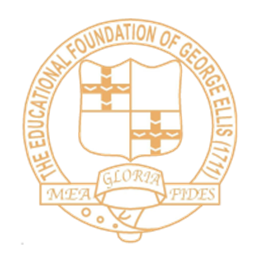 	The Ellis   KS1/2 Environment Expectations 2016-17      Non- negotiables:All classes to have Golden Rules displayed.Learning behaviours to be displayed. ‘Reach for the Stars’ displayed above green to allow ‘always’ children to progress.All classes to have ‘Learning Journeys’ on display/available and kept up to date with evidence of children’s learning.Classroom used for working displays to aid learning.Corridor and hall used for celebration of work. All classrooms to be inviting and purposeful.All classrooms to have exciting reading areas.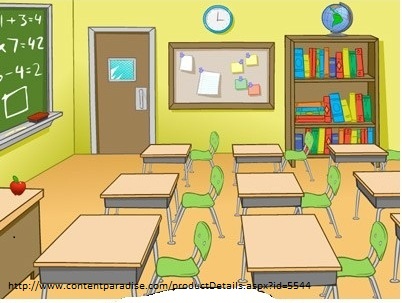 